Stagione Sportiva 2022/2023Comunicato Ufficiale N° 25 (Coppe) del 06/09/2022SOMMARIOSOMMARIO	1COMUNICAZIONI DELLA F.I.G.C.	1COMUNICAZIONI DELLA L.N.D.	1COMUNICAZIONI DEL COMITATO REGIONALE	1NOTIZIE SU ATTIVITÀ AGONISTICA	1PROGRAMMA GARE	5COMUNICAZIONI DELLA F.I.G.C.COMUNICAZIONI DELLA L.N.D.COMUNICAZIONI DEL COMITATO REGIONALECOPPA ITALIA PROMOZIONECALENDARIOGare 2° TURNO – mercoledì 21.09.2022 orario uffiale (ore 15,30)PORTUALI CALCIO ANCONA/OSIMOSTAZIONE CD		Rip.:VIGOR CASTELFIDARDO-OCLUENTINA CALCIO/CALCIO CORRIDONIA			Rip.: MATELICA CALCIO 1921Gare 3° TURNO – mercoledì 05.10.2022 orario uffiale (ore 15,30)OSIMOSTAZIONE C.D/VIGOR CASTELFIDARDO-0		Rip.: PORTUALI CALCIO ANCONAMATELICA CALCIO/CLUENTINA CALCIO				Rip.:CALCIO CORRIDONIANOTIZIE SU ATTIVITÀ AGONISTICACOPPA ITALIA PROMOZIONERISULTATIRISULTATI UFFICIALI GARE DEL 03/09/2022Si trascrivono qui di seguito i risultati ufficiali delle gare disputateGIUDICE SPORTIVOIl Giudice Sportivo Agnese Lazzaretti, con l'assistenza del segretario Angelo Castellana, nella seduta del 06/09/2022, ha adottato le decisioni che di seguito integralmente si riportano:GARE DEL 3/ 9/2022 PROVVEDIMENTI DISCIPLINARI In base alle risultanze degli atti ufficiali sono state deliberate le seguenti sanzioni disciplinari. DIRIGENTI INIBIZIONE A SVOLGERE OGNI ATTIVITA' FINO AL 14/ 9/2022 Per proteste nei confronti dell'arbitro. Allontanato. CALCIATORI ESPULSI SQUALIFICA PER DUE GARE EFFETTIVE SQUALIFICA PER UNA GARA EFFETTIVA CALCIATORI NON ESPULSI I AMMONIZIONE DIFFIDA GARE DEL 4/ 9/2022 PROVVEDIMENTI DISCIPLINARI In base alle risultanze degli atti ufficiali sono state deliberate le seguenti sanzioni disciplinari. CALCIATORI NON ESPULSI I AMMONIZIONE DIFFIDA COPPA ITALIA ECCELLENZARISULTATIRISULTATI UFFICIALI GARE DEL 04/09/2022Si trascrivono qui di seguito i risultati ufficiali delle gare disputateGIUDICE SPORTIVOIl Giudice Sportivo Agnese Lazzaretti, con l'assistenza del segretario Angelo Castellana, nella seduta del 06/09/2022, ha adottato le decisioni che di seguito integralmente si riportano:GARE DEL 3/ 9/2022 PROVVEDIMENTI DISCIPLINARI In base alle risultanze degli atti ufficiali sono state deliberate le seguenti sanzioni disciplinari. ALLENATORI I AMMONIZIONE DIFFIDA CALCIATORI ESPULSI SQUALIFICA PER UNA GARA EFFETTIVA CALCIATORI NON ESPULSI I AMMONIZIONE DIFFIDA GARE DEL 4/ 9/2022 PROVVEDIMENTI DISCIPLINARI In base alle risultanze degli atti ufficiali sono state deliberate le seguenti sanzioni disciplinari. DIRIGENTI I AMMONIZIONE DIFFIDA CALCIATORI ESPULSI SQUALIFICA PER UNA GARA EFFETTIVA CALCIATORI NON ESPULSI I AMMONIZIONE DIFFIDA 		IL SEGRETARIO				IL GIUDICE SPORTIVO                        F.to Angelo Castellana				   F.to Agnese LazzarettiPROGRAMMA GAREPROSSIMO TURNOCOPPA MARCHE PRIMA CATEGORIAGIRONE A - 1 GiornataGIRONE B - 1 GiornataLe ammende irrogate con il presente comunicato dovranno pervenire a questo Comitato entro e non oltre il 16/09/2022.Pubblicato in Ancona ed affisso all’albo del C.R. M. il 06/09/2022.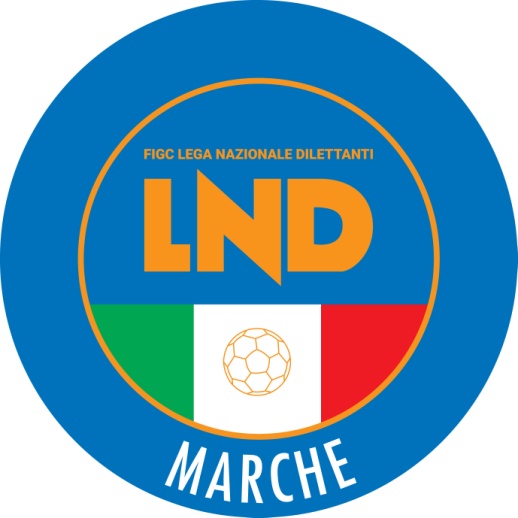 Federazione Italiana Giuoco CalcioLega Nazionale DilettantiCOMITATO REGIONALE MARCHEVia Schiavoni, snc - 60131 ANCONACENTRALINO: 071 285601 - FAX: 071 28560403                         sito internet: www.figcmarche.it                         e-mail: crlnd.marche01@figc.itpec: marche@pec.figcmarche.itROGANTE FAUSTO(FUTURA 96) GENTILOTTI MICHELE(CAGLIESE CALCIO) CARSETTI DENNY(FERMIGNANESE) GIOVAGNOLI MATTIA(BIAGIO NAZZARO) DANGELO LORENZO(ATLETICO CENTOBUCHI) PIETROPAOLO ANTONIO(ATLETICO CENTOBUCHI) FEBO FILIPPO(ATLETICO MONDOLFOMAROTTA) GIOBELLINA PIETRO(ATLETICO MONDOLFOMAROTTA) TRAVAGLINI LUCA(ATLETICO MONDOLFOMAROTTA) CAPRADOSSI DENNY(AURORA TREIA) DI FRANCESCO ARIEL SALVADOR(AURORA TREIA) CICCI RICCARDO(CAGLIESE CALCIO) PIERETTI DAVIDE(CAGLIESE CALCIO) PUPITA MATTEO(CAGLIESE CALCIO) CERQUETELLA ROBERTO(CALCIO CORRIDONIA) D ALESSANDRO ELIA(CALCIO CORRIDONIA) EMILIOZZI MATTIA(CALCIO CORRIDONIA) ROMAGNOLI ANDREA(CALCIO CORRIDONIA) ROMANSKI FRANCESCO(CASETTE VERDINI) GIOVANNUCCI GIACOMO(CASTEL DI LAMA) MARCUCCI DIEGO(CASTEL DI LAMA) BALLANTI DIEGO(CIVITANOVESE CALCIO) GRECO SEBASTIAN GABRI(CIVITANOVESE CALCIO) RUGGERI FEDERICO(CIVITANOVESE CALCIO) STRUPSCEKI ALEXANDER(CIVITANOVESE CALCIO) TABORDA FEDERICO(CIVITANOVESE CALCIO) LUCCIARINI LORENZO(FERMIGNANESE) SACCHI LORENZO(FERMIGNANESE) GENTILE LEONARDO(FUTURA 96) MALAVOLTA FEDERICO(FUTURA 96) RIBICHINI MATTIA(MATELICA CALCIO 1921 ASD) CARBONI NICOLO(MOIE VALLESINA A.S.D.) CERCACI NICOLA(MOIE VALLESINA A.S.D.) PANDOLFI MATTEO(MOIE VALLESINA A.S.D.) ATABIANO MATTEO(MONTERUBBIANESE) DONZELLI FRANCESCO(MONTERUBBIANESE) PISTELLI DIEGO(MONTERUBBIANESE) ARSENDI FILIPPO(OLIMPIA) BACHAGGOUR MOUAD(PALMENSE SSDARL) ROSCIOLI GIAN PIETRO(PALMENSE SSDARL) VALLASCIANI GINO(PALMENSE SSDARL) MANDOLINI FRANCESCO(PASSATEMPESE) STORTONI GIANLUCA(PASSATEMPESE) SASSAROLI MATTIA(PORTUALI CALCIO ANCONA) GIACCAGLIA FEDERICO(POTENZA PICENA) GUENCI EDOARDO(S.COSTANZO) MESSINA FRANCESCO MARIA(S.ORSO 1980) PASINI FILIPPO(S.ORSO 1980) FRINCONI ALESSANDRO(TRODICA) PROSPERI NIKOLAS(TRODICA) MARCONI MICHELE(VIGOR CASTELFIDARDO-O ASD) PAOLI THOMAS(VILLA S.MARTINO) PEDINI PIETRO(VILLA S.MARTINO) DONATI LORENZO(GABICCE GRADARA) GABRIELLI SIMONE(GABICCE GRADARA) GRANDICELLI LUCA(GABICCE GRADARA) FONTANA LUIGI(K SPORT MONTECCHIO) PELUSO LUCIO(K SPORT MONTECCHIO) BRACCIONI LUCA(URBANIA CALCIO) CENCIARINI NICOLAS(VALFOGLIA) ELEZAJ LORENZO(VALFOGLIA) VALLER IGNACIO(VALFOGLIA) MARIANI NICO(MONTEFANO CALCIO A R.L.) TORTELLI PAOLO(S.S. MACERATESE 1922) BELKAID YASSINE(ATLETICO GALLO) PERONI ALESSANDRO(ATLETICO GALLO) TORELLI ALBERTO(ATLETICO GALLO) CAMILLONI NICOLA(FORSEMPRONESE 1949 SD.ARL) ESPOSITO GIOVANNI(LMV URBINO CALCIO) GIUNCHETTI ENRICO(LMV URBINO CALCIO) MORANI ALESSANDRO(LMV URBINO CALCIO) GABRIELLI NICOLA(MARINA CALCIO) PEDINI FILIPPO(MARINA CALCIO) DELL AQUILA MANUEL(MONTEFANO CALCIO A R.L.) MORAZZINI NICOLO(MONTEFANO CALCIO A R.L.) SINDIC LUKA(MONTEFANO CALCIO A R.L.) CIRULLI IVAN(S.S. MACERATESE 1922) MASSINI TOMMASO(S.S. MACERATESE 1922) RICCI NAZZARENO(CASTELFIDARDO) RANGO MARCO(CHIESANUOVA A.S.D.) BORDI WILLIAM(ATL. CALCIO P.S. ELPIDIO) TRAVERSA GIOVANNI(ATL. CALCIO P.S. ELPIDIO) PANICONI JACOPO(ATLETICO AZZURRA COLLI) VALLORANI MASSIMO(ATLETICO AZZURRA COLLI) GABRIELLI ILARIO(CALCIO ATLETICO ASCOLI) LANZA RUGGIERO(CALCIO ATLETICO ASCOLI) BRACONI LORENZO(CASTELFIDARDO) DAVID SIMONE(CASTELFIDARDO) MARKIEWICZ KONRAD KACPER(CASTELFIDARDO) GIRI LEONARDO(CHIESANUOVA A.S.D.) NUNZI GIANLORENZO(FABRIANO CERRETO) CAMPANA MARCO(JESI) DOLMETTA STEFANO(JESI) MARTEDI MATTIA(JESI) BAMBOZZI LORENZO(OSIMANA) BUONAVENTURA ALEX(OSIMANA) CALVIGIONI CHRISTIAN(OSIMANA) LABRIOLA CLAUDIO(OSIMANA) PATRIZI LUCA(OSIMANA) CHEDDIRA MOHAMED(SANGIUSTESE M.G.) DOCI SELIM(SANGIUSTESE M.G.) ALESSANDRINIGENTIL NICOLO(VALDICHIENTI PONTE) DEL BRUTTO SIMONE(VALDICHIENTI PONTE) MINELLA SANTIAGO(VALDICHIENTI PONTE) OMICCIOLI ANDREA(VALDICHIENTI PONTE) ROSSI CHRISTOPHER(VALDICHIENTI PONTE) SOPRANZETTI LUCA(VALDICHIENTI PONTE) TRIANA CANAS CHRISTIAN DANIL(VALDICHIENTI PONTE) Squadra 1Squadra 2A/RData/OraImpiantoLocalita' ImpiantoIndirizzo ImpiantoCHIARAVALLECASTELBELLINO CALCIOA10/09/2022 15:30103 COMUNALE "DEI PINI"CHIARAVALLEVIA SANT'ANDREACINGOLANA SAN FRANCESCOSTAFFOLOA10/09/2022 15:30270 "ALDO SPIVACH"CINGOLIVIA CERQUATTILAURENTINAFALCO ACQUALAGNAA10/09/2022 15:306052 COMUNALESAN LORENZO IN CAMPOVIA ZARALORETO A.D.REAL CAMERANESEA10/09/2022 15:3018 COMUNALE"D.MONTENOVO"CAMERANOVIA LORETANAMONTEMARCIANOCOLLE 2006A10/09/2022 15:3060 COMUNALE "L. DI GREGORIO"MONTEMARCIANOVIA GABELLASASSOFERRATO GENGACASTELLEONESEA10/09/2022 15:3089 COMUNALESASSOFERRATOVIA ROMAVIGOR MONTECOSARO CALCIOMONTECOSAROA10/09/2022 15:30279 "ANTONIO MARIOTTI"MONTECOSAROVIA FILIPPO CORRIDONIVISMARA 2008OSTERIA NUOVAA10/09/2022 15:308005 COMUNALE VIA LIRI - Z. VISMARAPESAROVIA LIRIAUDAX CALCIO PIOBBICOREAL ALTOFOGLIAA11/09/2022 15:30470 COMUNALEPIOBBICOV.GIOVANNI XXIII - LOC. ISOLAFILOTTRANESE A.S.D.LABOR 1950A11/09/2022 15:3043 COMUNALE "SAN GIOBBE"FILOTTRANOVIA GEMME, 1Squadra 1Squadra 2A/RData/OraImpiantoLocalita' ImpiantoIndirizzo ImpiantoCALDAROLA G.N.C.COMUNANZAA10/09/2022 16:00264 COMUNALECALDAROLAVIALE MATTEOTTICENTOBUCHI 1972 MPAZZURRA SBTA10/09/2022 15:307063 SUPPLEMENTARE LOC. CENTOBUCHIMONTEPRANDONELARGO XXIV MAGGI0 CENTOBUCHICSKA AMATORI CORRIDONIAMONTEMILONE POLLENZAA10/09/2022 14:30314 COMUNALE VILLA SAN FILIPPOMONTE SAN GIUSTOVIA MAGELLANO - V.S. FILIPPOCUPRENSE 1933VALTESINO A.S.D.A10/09/2022 15:30149 COMUNALE "F.LLI VECCIA"CUPRA MARITTIMAVIA BOCCABIANCA 100ELFA TOLENTINOCAMERINO CALCIOA10/09/2022 14:30350 "FRANCESCO CIOMMEI"TOLENTINOVIA WEBER - ZONA STICCHIELPIDIENSE CASCINARESANGIORGESE 1922A10/09/2022 15:00228 CAMPO "CICCALE'"SANT'ELPIDIO A MAREVIA FONTE DI MAREESANATOGLIAFOLGORE CASTELRAIMONDOA10/09/2022 15:30287 COMUNALE - VIA ROMAESANATOGLIAVIA ROMAMONTOTTONE GROTTESE ASDRAPAGNANOA10/09/2022 15:30198 COMUNALE "VALENTINO MAZZOLA"MONTOTTONEVIA DELLO STADIOOFFIDA A.S.D.FOOTBALLCLUBREAL MONTALTOA10/09/2022 15:00199 COMUNALE "A.PICCIONI"OFFIDAVIA MARTIRI RESISTENZAORSINI MONTICELLI CALCIOSANTA MARIA TRUENTINA CDLA10/09/2022 14:30134 VELODROMO MONTICELLIASCOLI PICENOFRAZ. MONTICELLI  Il Segretario(Angelo Castellana)Il Presidente(Ivo Panichi)